Le nappageAvant de commencer le nappage, vérifier les points suivant :L’alignement de la tableVérifier le molletonAvoir les mains propresPlacer le molletonpositionner la nappeSe positionner face au sens d'arrivée du client sur la table. Positionner la nappe sur la table, bords francs face à vous. Déplier la nappe et la centrer sur la table, les plis et bords francs doivent être comme l'indique la bulle de la figure 1.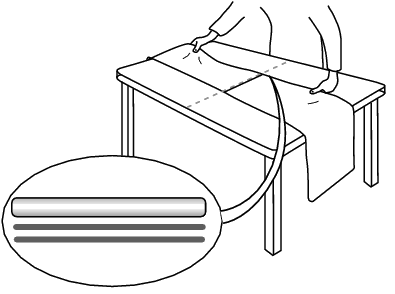 Saisir le plis centralSaisir le plis central de la nappe entre l'index et le majeur, le bord suivant sera maintenu entre l'index et le pouce. La figure 2 illustre le positionnement correct des doigts. Maintenir avec les deux mains la nappe et bien rester au milieu de la table. Les mains seront à égale distance du bord de la table.             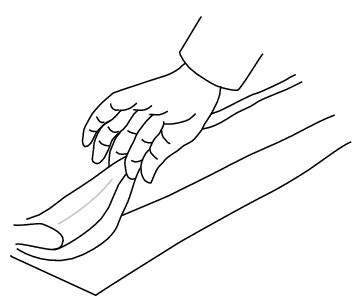 	Bien saisir la nappe avec les deux mains sans la marquer. 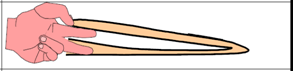 Déplier la première moitiéTout en maintenant la nappe avec les mains et doigts positionnés selon l'étape précédente, soulever la nappe et mettre le premier tombant du côté opposé. Ajuster la nappe de façon à ce que le plis central (toujours maintenu entre les doigts) se trouve au milieu de la table. Ne pas hésiter à soulever la nappe pour la repositionner si nécessaire. Ne pas lâcher la nappe.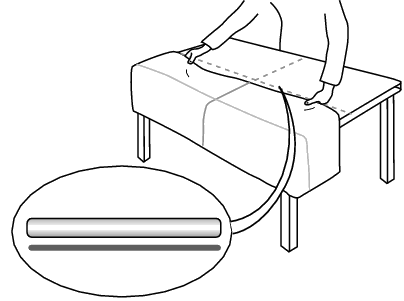 Finir de déplier la nappeLâcher le plis central des doigts et ne maintenir que le tombant. Tirer vers soi tout en soulevant et en faisant entrer de l'air pour décoller les plis. Lâcher le tombant, votre nappe doit être normalement correctement posée.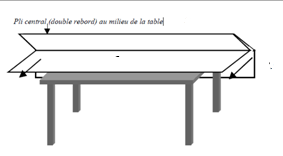 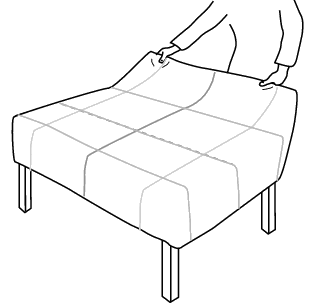 Vérifier l'équilibre du nappageVérifier les aplombs qui doivent être identiques et les plis correctement centrés. Ne pas lisser la nappe du plat de la main pour l'ajuster.Notes diversesNapperons : 
Si des napperons sont utilisés, la pose suit exactement la même procédure et se positionner au même endroit que pour la nappe. Les plis doivent se chevaucher correctement.Cas des tables rondes : 
Se positionner face à deux pieds de la table et déplier le nappage de façon à ce qu'il soit parallèle aux piedsDifférentes formes de tables :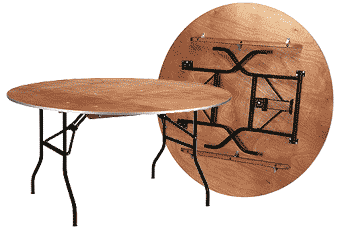 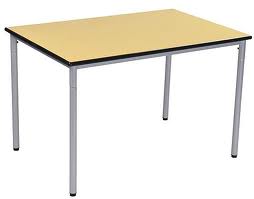  Rondes, pliables et stockables                                                                                            rectangulaire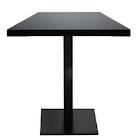 Carrée                                               ovale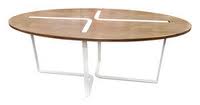 